SVT! Active Traffic (TAS) ADS-B Out!2007 Cessna T182T Turbo Skylane with G1000, GFC700, WAASN802BZ Ser#T18208737879 Total Time Since NewAvionics:GDU-1044B Primary Flight Display (PFD)GDU-1044B Multi-function Display (MFD)GMA-1347 Digital Audio Panel with Marker Beacon/IntercomMarker Beacon AntennaGIA-63W NAV/COM/GPS/WAAS with Glideslope #1GIA-63W NAV/COM/GPS/WAAS with Glideslope #2VHF/GPS AntennaVHF/GPS/XM AntennaNav AntennaGTX-33ES Transponder - Mode S with TIS & ADS-B OutTransponder AntennaGEA-71 Engine/Airframe Computer  • CHT/EGT Sensors - All Cylinders  • Fuel Flow Meter  • Manifold/Tachometer/Vacuum SensorsGRS-77 AHRSGDC-74 Air Data Computer with OAT ProbeGMU-44 MagnetometerME-406 Two Frequency Emergency Locator TransmitterGFC-700 Autopilot  • Go-Around Switch  • Control Wheel SteeringGDL-69A Flight Information System (FIS) with XM RadioEmergency Locator Transmitter External AntennaEmergency Locator Transmitter Remote Mounted SwitchWX-500 StormscopeNY-163 Stormscope AntennaAuxiliary Stereo Input JackAvionics Circuit Breaker PanelControl Wheel Push-To-Talk Switch - Pilot/CopilotMic & Phone Jacks - Pilot/Copilot/PassengersSingle Engine Driven Pump SystemBackup Attitude (Vacuum Gyro), Altimeter and Airspeed IndicatorMagnetic CompassPitot System - HeatedStatic SystemAlternate Static SourceAudible Stall Warning System - HeatedOxygen System  • Oxygen Bottle - 50 Cu. Ft.  • Oxygen Ports with Masks - Pilot/Copilot/Passengers  • Oxygen Indicator - Overhead Console  • Oxygen Remote Shut-off Valve Control - Overhead ConsoleMcCauley Constant Speed, 3 Blade Propeller with De-Ice BootsAmsafe Inflatable Seat Belts & Shoulder Harness STC, Inertia Reel, Pilot/Co-PilotAdditional Equipment: Synthetic Vision Technology (SVT)Active Traffic (TAS)ADS-B OutHot PropBuilt in OxygenExterior:Matterhorn White with Ruby Red Pearl and Antique Gold Pearl Painted StripesInterior:Leather Seat Surfaces: Mink Leather with Perforated Mink Leather Insert / Mink Vinyl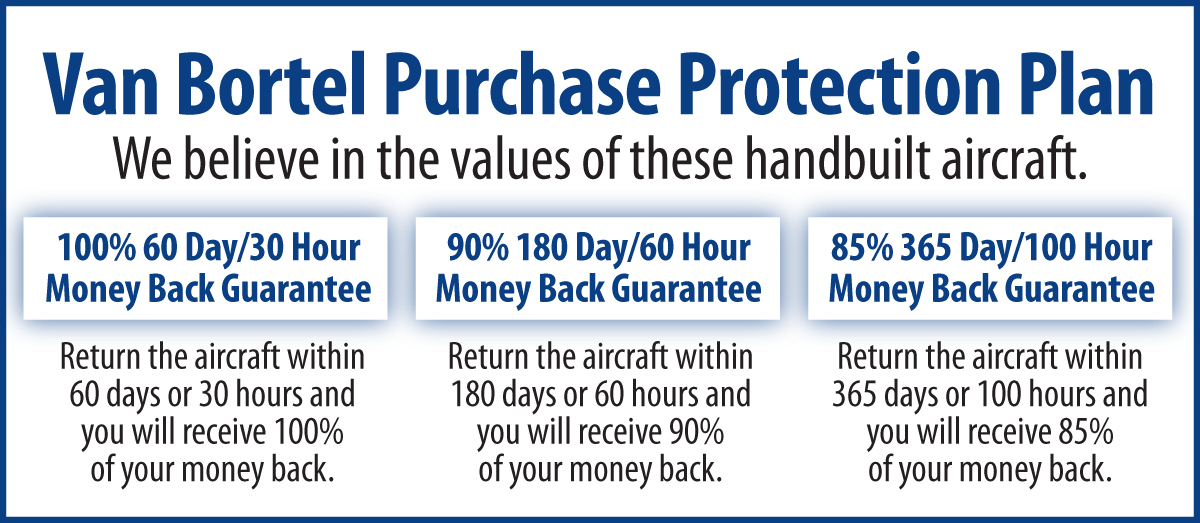 We fly the aircraft to your ramp for inspection by you and your mechanic at no cost or obligation to you.All Specifications Subject To Verification Upon InspectionTrades Welcome  •  No Damage History  •  Always Hangared  •  No Corrosion